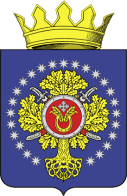 УРЮПИНСКИЙ МУНИЦИПАЛЬНЫЙ РАЙОНВОЛГОГРАДСКОЙ ОБЛАСТИУРЮПИНСКАЯ  РАЙОННАЯ  ДУМАР  Е  Ш  Е  Н  И  Е24 июля 2017  года	                  № 40/335 О внесении изменений в Положение о Контрольно-счетной палате Урюпинского муниципального района, утвержденное решением Урюпинской районной Думы от 02 мая 2012 года № 37/314        Рассмотрев обращение председателя Контрольно-счетной палаты Урюпинского муниципального района о внесении изменений в Положение о Контрольно-счетной палате Урюпинского муниципального района, утвержденное решением Урюпинской районной Думы от 02 мая 2012 года              № 37/314  «Об утверждении в новой редакции Положения о контрольно-счетной палате Урюпинского муниципального района», Урюпинская районная Дума РЕШИЛА:        1. Внести в Положение о Контрольно-счетной палате Урюпинского муниципального района, утвержденное решением Урюпинской районной Думы от 02 мая 2012 года № 37/314  «Об утверждении в новой редакции Положения о контрольно-счетной палате Урюпинского муниципального района», следующее изменение:        часть 7 статьи 1 Положения изложить в следующей редакции: «7. Местонахождение Контрольно-счетной палаты - город Урюпинск, площадь Ленина, дом 3, кабинет 102.».2. Настоящее решение вступает в силу с даты его опубликования в информационном бюллетене администрации Урюпинского муниципального района «Районные ведомости».3. Направить настоящее решение главе Урюпинского муниципального района для подписания и опубликования в установленном порядке.       Председатель                                                      Глава Урюпинской районной Думы         Урюпинского муниципального района                          Т.Е. Матыкина                                                       А.И. Феронов